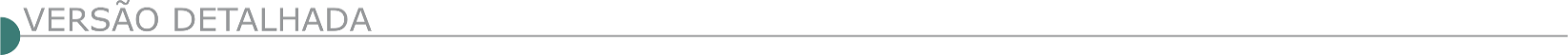 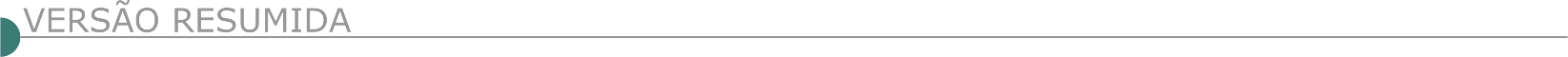 ESTADO DE MINAS GERAISCEMIG - GERAÇÃO E TRANSMISSÃO S. A.  - GERÊNCIA DE COMPRAS DE MATERIAIS E SERVIÇOS AVISOS DE EDITAL- PREGÃO ELETRÔNICO 510-H17198Objeto: Serviço de limpeza de faixa para Linhas de Transmissão do Leste, conforme Especificação Técnica. Edital e demais informações: http://compras.cemig.com.br.PREFEITURA MUNICIPAL DE ARAGUARITOMADA DE PREÇOS Nº 002/2023Objeto: Execução de geometria, drenagem pluvial, terraplanagem, pavimentação e sinalização do povoado de Ararapira localizado no município de Araguari. Os envelopes contendo os documentos de habilitação e proposta deverão ser entregues até às 13:00 horas do dia 21 de março de 2023, sendo que a abertura dos envelopes será realizada no mesmo dia e horário. As empresas interessadas em participar desta licitação poderão vistoriar o local onde será executada a obra, serviço, mediante agendamento, em dias úteis e respeitado o horário do expediente normal da PMA, até o dia 20 de março de 2023. Mais informações pelo telefone: (34) 3690-3280.TOMADA DE PREÇOS Nº 015/2022 Objeto: Execução do muro e alambrado na extensão frontal e paisagismo da área aberta do CEM, situado na rodovia mg 223 - km 12, povoado do alto são João. Os envelopes contendo os documentos de habilitação e proposta deverão ser entregues até às 13:00 horas do dia 04 de abril de 2023, sendo que a abertura dos envelopes será realizada no mesmo dia e horário. As empresas interessadas em participar desta licitação poderão vistoriar o local onde será executada a obra, serviço, mediante agendamento, em dias úteis e respeitado o horário do expediente normal da PMA, até o dia 03 de abril de 2023. Mais informações pelo telefone: (34) 3690-3280.TOMADA DE PREÇOS Nº 001/2023Objeto: Reforma predial das instalações físicas do centro educacional municipal professor Hermenegildo marques veloso, situado a rua 01 nº 585, bairro ouro verde, conforme projeto básico, memorial descritivo, planilha orçamentária, classificação abc, cronograma físico-financeiro e projetos anexos. Os envelopes contendo os documentos de habilitação e proposta deverão ser entregues até às 13:00 horas do dia 28 de março de 2023, sendo que a abertura dos envelopes será realizada no mesmo dia e horário. As empresas interessadas em participar desta licitação poderão vistoriar o local onde será executada a obra, serviço, mediante agendamento, em dias úteis e respeitado o horário do expediente normal da PMA, até o dia 27 de março de 2023. Mais informações pelo telefone: (34) 3690-3280.PREFEITURA MUNICIPAL DE CANÁPOLIS - TOMADA DE PREÇOS Nº 001/2023Objeto: Reforma e ampliação do Centro de Esportes do município de Canápolis/MG localizado na Rua A – Bairro Alcides, que fará realizar no dia 17 de março de 2023, às 13h30min, na sala de Reuniões da Prefeitura Municipal perante o Presidente da Comissão Permanente de Licitações e Equipe de Apoio designados. O Edital com todas as exigências e condições encontra-se à disposição dos interessados, no horário de 11h30min às 17h30min. PREFEITURA MUNICIPAL DE CAPINÓPOLIS – RETIFICAÇÃO - TOMADA DE PREÇOS Nº 001/2023Objeto: Execução de serviços de pavimentação asfáltica e sinalização, drenagem pluvial e execução de rede de esgoto em ruas e avenidas do Distrito Industrial no município de Capinópolis. A CPL torna público a todos os interessados que o cronograma físico-financeiro foi retificado mantendo-se o mesmo valor global estimado. O novo cronograma está disponível no site: www.capinopolis.mg.gov.br. As demais condições permanecem inalteradas. Informações pelo telefone: 034-3263-0320.PREFEITURA MUNICIPAL DE CARANAÍBATOMADA DE PREÇOS Nº 003/2023Objeto: Reforma e Ampliação do Estádio Municipal de Caranaíba/MG. Entrega dos envelopes será até às 10:00 horas no dia 16/03/2023. O Edital na integra poderá ser obtido através do site oficial do município www.caranaiba.mg.gov.br ou através do e-mail: licitacao@caranaíba.mg.gov.br.TOMADA DE PREÇOS Nº 004/2023Objeto: Construção de vestiário e fechamento do campo localizado na localidade do Ponto do Leite, no município de Caranaíba. Entrega dos envelopes será até às 13:00 horas no dia 16/03/2023. O Edital na integra poderá ser obtido através do site oficial do município www.caranaiba.mg.gov.br ou através do e-mail: licitacao@caranaíba.mg.gov.br.PREFEITURA MUNICIPAL DE CHAPADA DO NORTECONCORRÊNCIA Nº 005/2023Objeto: Execução de Obra de Construção de Escola da Rede Municipal no Distrito de Santa Rita do Araçuaí. Data de abertura: 05 de abril de 2023 ás 09:00 horas. Local da sessão pública: Sala do setor de licitações - Rua João Luís Rodrigues Soares, nº 101, Cen- tro, Chapada do Norte/MG. Demais informações à disposição no telefone (33) 3739-1105; e-mail licitacao@chapadadonorte.mg.gov.br e no site www.chapadadonorte.mg.gov.br.CONCORRÊNCIA Nº 004/2023Objeto: Construção de Escola da Rede Municipal no Distrito de São Sebastião da Boa Vista. DATA DE ABERTURA: 03 de abril de 2023 ás 09:00 horas. Local da sessão pública: Sala do setor de licitações - Rua João Luís Rodrigues Soares, nº 101, Cen- tro, Chapada do Norte/MG. Demais informações à disposição no telefone. (33) 3739-1105; e-mail licitacao@chapadadonorte.mg.gov.br e no site www.chapadadonorte.mg.gov.br.PREFEITURA MUNICIPAL DE DELFIM MOREIRA - TOMADA DE PREÇOS Nº 1/2023 Objeto: Execução de serviços com fornecimento de materiais de pavimento intertravado em bloco de concreto para calçamento de ruas no município de Delfim Moreira. Valor Total da Obra R$ 751.977,35. Data de abertura dos envelopes: 17 de março de 2023 as 09h00min. O Edital e seus anexos se encontram disponíveis no site: www.delfimmoreira.mg.gov.br. Para maiores Informações no e-mail: licitacao@delfimmoreira.mg.gov.br e Telefone: (35) 3624-1213.PREFEITURA MUNICIPAL DE DORES DE GUANHÃES - TOMADA DE PREÇOS Nº 003/2023 Objeto: Pavimentação de Vias Públicas em piso intetravado com bloco de concreto 16 faces, na Rua Voluntários da Pátria, Rua Nossa Senhora das Dores e Travessa Bias Fortes no bairro centro – Dores de Guanhães - MG. Julgamento Menor preço. Data da abertura: 15/03/2023 às 09:00 horas. Melhores informações: telefone (33) 3426-1210  ou e-mail: edital@doresdeguanhaes.mg.gov.br.PREFEITURA MUNICIPAL DE ESMERALDAS - CONCORRÊNCIA Nº 007/2022Objeto: Execução de obras de construção de muro de gabião, de acordo com especificações e condições comerciais constantes dos Anexos do Edital. Recebimento dos envelopesaté as 09h00min do dia 30/03/2023. Abertura dos envelopes: as 09h05min do dia 30/03/2023. O Edital e seus anexos poderão ser obtidos no site www.esmeraldas.mg.gov.br acessando a aba “Transparência e Acesso à Informação” opção “Licitações e Contratos” – “Licitações”, ou solicitados pelo e-mail licitacaoesmeraldas@gmail.com em caso de indisponibilidade do sítio eletrônico. PREFEITURA MUNICIPAL DE ESTRELA DO INDAIÁ - TOMADA DE PREÇOS N° 004/2023Objeto: Execução de obra de pavimentação asfáltica em CBUQ sobre poliédricos, em trechos da Rua Pedro Maciel, Rua Intendente Freitas, Rua Olegário Maciel, Travessa Dona Alvina e Rua José Braúlio Filho, Bairro Centro, Estrela Do Indaiá-MG, conforme recursos provenientes do acordo celebrado pela mineradora VALE, a ser realizado no dia 23/03/2023 às 08:00 horas. Informações podem ser obtidas no setor Licitações à Praça São Sebastião, 219, Fone (37) 3553-1200 ou por e-mail licitacao@estreladoindaia.mg.gov.br. PREFEITURA MUNICIPAL DE ITABIRA - ITAURB - EMPRESA DE DESENVOLVIMENTO DE ITABIRA - PREGÃO PRESENCIAL Nº 004/2023Objeto:  Prestação em serviços de limpeza de canais e córregos, raspagem manual, poda de árvores, capina manual e capina com uso de roçadeira mecanizada, incluindo o fornecimento de mão de obra, equipamentos, ferramentas e veículos, para atender as necessidades da ITAURB no município de Itabira/MG. Recebimento dos envelopes de propostas e habilitação: dia 21/03/2023 às 08:00 horas no Escritório Central da ITAURB, situado na Avenida Carlos Drummond de Andrade, nº. 350, Centro, Itabira/MG. O Edital completo estará disponível no endereço acima, pelo site www.itaurb.com.br/licitacoes ou poderá ser solicitado através do e-mail licitacao@itaurb.com.br. Maiores informações poderão ser obtidas através dos telefones: (31) 3833-4012 e 3833-4014.PREFEITURA MUNICIPAL DE ITABIRITO CONCORRÊNCIA Nº 10/2023Objeto: Execução da ampliação da sede do Parque Ecológico Municipal, em atendimento à Secretaria Municipal de Meio Ambiente e Desenvolvimento Sustentável. A abertura será dia 19/04/2023 às 13:00 horas. O edital poderá ser retirado pelo site www.itabirito.mg.gov.br, no Depto de Licitações. E-mail: licitacao@pmi.mg.gov.br. A reunião de abertura do processo acontecerá na sala de reuniões do Depto. de Licitações e Contratos, localizada na Av. Queiroz Jr, nº 635, Praia, Itabirito/MG. Telefone: (31) 3561 4086/4050.CONCORRÊNCIA Nº 14/2023 Objeto: Execução das obras de construção e revitalização de pórticos nos acessos de entrada da cidade de itabirito - MG, em atendimento à Secretaria Municipal de Urbanismo. A abertura será dia 12/04/2023 às 13:00 horas. O edital poderá ser retirado pelo site: www.itabirito.mg.gov.br, no Depto de Licitações; email: licitacao@pmi.mg.gov.br. Telefone: (31) 3561-4086.PREFEITURA MUNICIPAL DE ITUETA - TOMADA DE PREÇO Nº 1/2023 Objeto: Execução de pavimentação em revestimento primário tipo cascalho, em estradas vicinais no norte de Itueta/MG. Os envelopes Proposta e Habilitação deverão ser protocolados nesta Prefeitura até o dia 15/03/23. Os envelopes serão recebidos até as 09h00min. A abertura dos envelopes Proposta e Habilitação ocorrerá no dia 15/03/23 às 09h00min, na sala da Comissão Permanente de Licitação. PREFEITURA MUNICIPAL DE JURUAIACONCORRÊNCIA Nº 4/2023 Objeto: Para pavimentação asfaltica em trecho da estrada de ligação do distrito Mata do Sino ao município de Juruaia. Realização: 10/04/2023, pela plataforma AMMLicita. Realização da sessão as 10h30min. O edital na íntegra será disponibilizado no site www.juruaia.mg.gov.br para conhecimento dos interessados. Dúvidas poderão ser esclarecidas através do e-mail licitacao@juruaia.mg.gov.br ou pelo telefone (35) 3553- 1211. CONCORRÊNCIA Nº 5/2023 Objeto: Pavimentação asfaltica em trecho da estrada que liga Juruaia ao bairro Cocorobo. Realização: 10/04/2023, pela plataforma AMMLicita. Realização da sessão as 13h30min. O edital na íntegra será disponibilizado no site www.juruaia.mg.gov.br para conhecimento dos interessados. Dúvidas poderão ser esclarecidas através do e-mail licitacao@juruaia.mg.gov.br ou pelo telefone (35) 3553-1211.PREFEITURA MUNICIPAL DE MATOZINHOS - CONCORRÊNCIA Nº 07/PMM/2022 Objeto: Execução de serviços dos Projetos de Irrigação das Praças de Mocambeiro, São Sebastião, Cemitério Parque Municipal e Mercado Municipal do Município de Matozinhos/MG. Torna público para conhecimento dos interessados, que considerando a solicitação de esclarecimentos acostados aos autos, o processo está suspenso sine die. Ciente as empresas que a reabertura será publicada. Mais informações pelo Contato: (31) 3712-4083 ou (31) 3712-4512.PREFEITURA MUNICIPAL DE MINAS NOVAS - TOMADA DE PREÇOS Nº 011/2023Objeto: Construção da quadra poliesportiva coberta na comunidade de Mangabeiras Distrito de Rib. da Folha, conforme convênio com a Secretaria de Estado de Educação - SEE. Abertura às 08:30 horas do dia 15/03/2023. Mais Informações pelo telefonel: (33) 37641252. PREFEITURA MUNICIPAL DE NOVO CRUZEIRO - TOMADA DE PREÇOS Nº 04/2023Objeto: Execução de obras de pavimentação em asfalto na sede do município de Novo Cruzeiro, com fornecimento de material e mão de obra. Edital encontra-se à disposição dos interessados na divisão de licitação situada na Av. Júlio Campos, 172, Centro, nos dias úteis no horário de 07:00 às 12:00 horas. Mais informações através do telefone (33) 3533-1200, e-mail: licitacoesnc@yahoo.com.br e site http://novocruzeiro.mg.gov.br/site/.PREFEITURA MUNICIPAL DE PIRACEMA TOMADA DE PREÇO Nº. 003/2023Objeto: Realização de calçamento em alvenaria poliédrica no sentido do Povoado Correias (Morro Angá) no Município de Piracema/MG, conforme especificações contidas no edital e projeto básico. Abertura da documentação: 14/03/2023, às 09 horas, na sede da Pre- feitura situada à Praça José Ribeiro de Assis, n.º 42, Centro, Piracema - MG. Aquisição do edital através do site: www.piracema.mg.gov.br e informações através do e-mail licitacao@piracema.mg.gov.br.TOMADA DE PREÇO Nº. 004/2023Objeto: Realização de calçamento em alvenaria poliédrica no Povoado Taquaral no Município de Piracema/MG, conforme especificações contidas no edital e projeto básico. Abertura da documentação: 14/03/2023, às 12:00 horas, na sede da Prefeitura situada à Praça José Ribeiro de Assis, n.º 42, Centro, Piracema - MG. Aquisição do edital através do site: www.piracema.mg.gov.br e informações através do e-mail licitacao@piracema.mg.gov.br. TOMADA DE PREÇO Nº. 005/2023Objeto: Realização de calçamento em alvenaria poliédrica no Povoado Bagaço no Município de Piracema/MG. Abertura da documentação: 14/03/2023, às 15:00 horas, na sede da Prefeitura situada à Praça José Ribeiro de Assis, n.º 42, Centro, Piracema - MG. Aquisição do edital através do site: www.piracema.mg.gov.br e informações através do e-mail licitacao@piracema.mg.gov.br. PREFEITURA MUNICIPAL DE POÇOS DE CALDAS - DMAE - DEPARTAMENTO MUNICIPAL DE ÁGUA E ESGOTO - NOVA DATA DE ABERTURA - TOMADA DE PREÇOS N º 001/2023 Objeto: Construção de 01 linha de recalque de água tratada DN 200 nos bairros Jardim Esperança, Paraíso e 01 linha de recalque de água tratada DN 75 nos bairros Conjunto Habitacional, São Sebastião, foi prorrogada para o dia 17 de março de 2023 às 10:00 horas. Os interessados em adquirir o edital e anexos, poderão fazê-lo, em dias úteis, no horário das 07:30 às 16:30 horas através do e-mail cojul.dmaepc@ gmail.com. O edital estará disponível no site www.dmaepc.mg.gov.br. Maiores informações poderão ser obtidas no Setor de Compras e Licitações localizado na Rua São Paulo, 675 - Centro - Poços de Caldas – MG ou pelo telefone: (35) 3697-0600 – Ramais: 7028, 7128 ou 7024, das 07:30 às 16:30 horas. PREFEITURA MUNICIPAL DE POUSO ALEGRE - PREGÃO ELETRÔNICO N º 07/2023 Objeto: Recomposição e manutenção asfáltica de vias, tapa buraco, no município de Pouso Alegre. A sessão pública será realizada no dia 15 de março de 2023 as 09:00 horas. edital poderá ser consultado e obtido gratuitamente, em dias úteis e em horário comercial, mediante apresentação de pendrive, para cópia do arquivo na Superintendência de Gestão de Recursos Materiais, pelo site da Prefeitura Municipal de Pouso Alegre ou ainda através do site www.portaldecompraspublicas.com.br. Mais informações pelo telefone (35) 3449-4023 ou e-maileditaispmpa@gmail.comPREFEITURA MUNICIPAL DE RIBEIRÃO DAS NEVES - CONCORRÊNCIA N º 114/2022Objeto: Construção de escola no bairro Viena no Município de Ribeirão das Neves. O edital encontra disponível no site www.ribeiraodasneves.mg.gov.br. A data para realização de sessão será dia 05/04/2023 às 09:00 horas. PREFEITURA MUNICIPAL DE SABARÁ - LICITAÇÃO Nº 014/2023 – TOMADA DE PREÇOObjeto: Execução de urbanização da praça Fátima, localizada à Rua Paracatu com Rua Campina Verde, no Bairro Nossa Senhora de Fátima, Sabará-Mg. Será realizado no dia 15/03/2023, às 09:00 horas. Edital e anexos no site www.sabara.mg.gov.br.PREFEITURA MUNICIPAL DE SANTA BÁRBARATOMADA DE PREÇOS Nº 001/2023 Objeto: Execução da obra de rede coletora e tratamento primário do esgoto sanitário, por fossa séptica, no bairro União, em Santa Bárbara/MG. Data do recebimento das propostas e documentos: 17/03/2023 às 08h30min. Local de realização do Certame: Praça Cleves de Faria, nº 122, 2º Andar, Centro, Santa Bárbara/MG. Edital à disposição no site: www.santabarbara.mg.gov.br e na Prefeitura. TOMADA DE PREÇOS Nº 002/2023Objeto: Execução da obra de infraestrutura e requalificação urbana da Avenida do Ouro em Santa Bárbara/MG, conforme Edital e anexos. Data do recebimento das propostas e documentos: 16/03/2023 às 08h30min. Local de realização do Certame: Praça Cleves de Faria, nº 122, 2º Andar, Centro, Santa Bárbara/ MG. Edital à disposição no site: www.santabarbara.mg.gov.br e na Prefeitura.PREFEITURA MUNICIPAL DE SANTO ANTÔNIO DO ITAMBÉTOMADA DE PREÇOS Nº 0003/2023 Objeto: Execução de obras de pavimentação de vias públicas urbanas do município de Santo Antônio do Itambé/MG, calçamento em blocos sextavados de concreto, execução de meio fio e sarjeta. Local: Rua Coralina de Cássia, bairro São Caetano, município de Santo Antônio do Itambé-MG. Entrega dos envelopes e credenciamento: Até as 08:00:00 horas do dia 17/03/2023. Abertura de envelopes: A partir das 08:00:00 horas do dia 17/03/2023. Informações: pelo telefone (33) 3428-1301 no horário das 07:00 hs às 16:00 horas, pelo e-mail: licitacao@santoantoniodoitambe.mg.gov.br ou ainda pelo site: www.santoantoniodoitambe.mg.gov.br. TOMADA DE PREÇOS Nº 0004/2023Objeto: Execução de obras de pavimentação de vias públicas urbanas do município de Santo Antônio do Itambé/MG, calçamento em blocos sextavados de concreto, execução de meio fio e sarjeta.Local: Comunidade Maria Nunes, município de Santo Antônio do Itambé-MG. Entrega dos envelopes e credenciamento: Até as 13:00:00 horas do dia 17/03/2023. Abertura de envelopes: A partir das 13:00:00 horas do dia 17/03/2023. Informações: pelo telefone (33) 3428-1301 no horário das 07:00 horas às 16:00 horas, pelo e-mail: licitacao@santoantoniodoitambe.mg.gov.br ou ainda pelo site: www.santoantoniodoitambe.mg.gov.br. PREFEITURA MUNICIPAL DE SANTO ANTÔNIO DO JACINTO - TOMADA DE PREÇOS Nº 1/2023Objeto: Execução de recapeamento asfáltico em via pública urbana do Município de Santo Antônio do Jacinto MG, realizará no dia 07 de março de 2023 ás 10h00min ou no primeiro dia útil subsequente, na hipótese de não haver expediente naquela data, primeiro dia útil subsequente, ocasião em que se dará início ao credenciamento dos licitantes e aos demais procedimentos pertinentes, na Prefeitura, situada na Rua da Comig, Nº 05, Centro, menor preço Global. Os interessados poderão retirar o Edital no Edifício sede da Prefeitura Municipal de Santo Antônio do Jacinto/MG, localizada na Praça da Comig, nº 05, Centro, Santo Antônio do Jacinto/MG, sala da Comissão Permanente de Licitação ou pelo site oficial do Município: http://www.santoantoniodojacinto.mg.gov.br. Informações complementares poderão ser obtidas através do e-mail: licitacao@santoantoniodojacinto.mg.gov.br.PREFEITURA MUNICIPAL DE SÃO JOSÉ DO ALEGRE - TOMADA DE PREÇOS Nº 002 Objeto: Execução de obra de construção da Segunda Etapa da Escola Municipal Aracy Fábris de Carvalho. Recebimento dos envelopes dia 20/03/2023 às 14:00 horas. Abertura de documentação dia 20/03/2023 às 14:30 horas. Edital e informações complementares no site www.saojosedoalegre.mg.gov.br. PREFEITURA MUNICIPAL DE SÃO TIAGO - TOMADA DE PREÇOS N º 002/2023Objeto: Construção da primeira etapa de cobertura metálica na quadra da APAE de São Tiago. Prazo para Cadastro até 10/03/23. O recebimento dos envelopes de Habilitação e Proposta será no dia 15/03/23 até às 13h30 horas com abertura da sessão às 14:00 horas do mesmo dia. Mais informações: (32) 3376-1022. O edital e seus anexos encontram-se à disposição no sítio: www.saotiago.mg.gov.br.PREFEITURA MUNICIPAL DE SAPUCAÍ MIRIM - TOMADA DE PREÇO Nº 003/2023Objeto: Execução de obra de engenharia para pavimentação de estradas vicinais, Sapucaí-Mirim/MG, que fará realizar no dia 20/03/2023, às 09h00min, na sala de licitações da Prefeitura Municipal, sito a Rua Vasco Gusmão Martins, nº 108, Centro, Sapucaí-Mirim - MG. Edital e maiores informações pelo telefone (35) 3655-1005 ou no site www.sapucaimirim.mg.gov.br. PREFEITURA MUNICIPAL DE TUPACIGUARA - CONCORRÊNCIA PÚBLICA N º 004/2023 Objeto: Execução de pavimentação asfáltica em CBUQ na Serra do Brilhante. A sessão de credenciamento e abertura de envelopes será realizada no dia 31/03/2023 às 09:00 horas na sala de reuniões do Departamento de Licitação localizado no segundo piso do Centro Administrativo. A visita técnica é facultativa e poderá ser realizada a partir da última publicação do Edital até o último dia anterior a data designada para a sessão e deverá ser agendada pelo telefone (34) 3281-0041. Demais informações poderão ser obtidas pelo telefone (34) 3281-0057 ou pelo email licitacaogestao20212024@gmail.com. Edital encontra - se disponível aos interessados no site http://www.tupaciguara.mg.gov.br , na sede do departamento e no mural, gratuitamente.PREFEITURA MUNICIPAL DE VARGEM BONITA - PREGÃO 015/2023 Objeto: Prestação de serviço de operação tapa buracos com fornecimento de materiais, cbuq e emulsão, e equipamentos necessários. Data e hora: 13/03/2023 09:00 horas. Maiores informações: Av. São Paulo, 83, centro, Vargem Bonita. MG, pelo telefone (037) 3435-1131 ou pelo e-mail: licitacao@vargembonita.mg.gov.br.PREFEITURA MUNICIPAL DE VAZANTE - CONCORRÊNCIA PÚBLICA Nº 1/2023Objeto: construção do Centro Multiuso Municipal, com fornecimento de equipamentos, materiais e mão-de-obra. A visita técnica é facultativa; caso a empresa tenha interesse em realizar a visita, deverá agendar previamente pelo e-mail: semobvazante@gmail.com no Departamento Técnico e realizá-la entre os dias 02/03/2023 a 24/03/2023. Protocolo dos envelopes: até as 13:45min do dia 29/03/2023, no setor de protocolo. Abertura e Julgamento: dia 29/03/2023 às 14:00min. O edital na íntegra está disponível no site https://www.vazante.mg.gov.br/editais-e-licitacoes.PREFEITURA MUNICIPAL DE VISCONDE DO RIO BRANCO - TOMADA DE PREÇOS N° 002/2023 Objeto: Execução de serviços de Reforma no Cemitério Municipal São João Batista, no Município de Visconde do Rio Branco/MG. Entrega de propostas, documentações e credenciais até o dia 22/03/2023 às 14:00 horas, quando será dado início aos trabalhos. Cópia do edital já se encontra disponível para os interessados, à Praça 28 de Setembro, Centro, ou pelo site: www.viscondedoriobranco.mg.gov.br. Informações pelo Telefone: (32) 3551-8177.ESTADO DA BAHIAEMBASA - EMPRESA BAIANA DE ÁGUAS E SANEAMENTO S.A - AVISO DA LICITAÇÃO Nº 020/23Objeto:  Execução de serviços para melhorias na ETE Jequié - 2º Etapa. Disputa: 23/03/2023 às 09:00 horas. O Edital e seus anexos encontram-se disponíveis para download no site http://www.licitacoes-e.com.br/. O cadastro da proposta deverá ser feito no site http://www.licitacoes-e.com.br/, antes da abertura da sessão pública. Informações através do e-mail: plc.esclarecimentos@embasa.ba.gov.br ou por telefone: (71) 3372-4756/4764.BRASÍLIACAESB - COMPANHIA DE SANEAMENTO AMBIENTAL DO DISTRITO FEDERALLICITAÇÃO FECHADA Nº 002/2023Objeto: Implantação da Elevatória de Água Tratada Lago Norte 04 (EAT.LNT.004), no Lago Norte/DF. Valor estimado: R$ 32.499.520,24. Prazo de prazo de execução: 540 dias. Prazo de vigência: 660 dias. Abertura: 21/03/2023, às 09:00 horas no módulo RDC do site www.comprasnet.gov.br. Informações: O edital e seus anexos encontram-se disponíveis nos sites: www.caesb.df.gov.br - menu Licitações e https://www.gov.br/compras/pt-br/, módulo RDC, a partir do dia 28/02/2023. Telefone: (61) 3213- 7312, E-mail: licitacao@caesb.df.gov.br.LICITAÇÃO FECHADA  003/2023Objeto: Implantação da Captação Superficial de Água Bruta CAP.OLA.001 e Elevatória de Água Bruta EAB.OLA.001 do Córrego Olaria, em Brazlândia/DF. Valor estimado: R$ 4.566.318,46. Prazo de execução: 330 dias. Prazo de vigência: 450 dias. Abertura: 23/03/2023, às 09:00 horas no módulo RDC do site www.comprasnet.gov.br. Informações: O edital e seus anexos encontram-se disponíveis nos sites: www.caesb.df.gov.br - menu Licitações e https://www.gov.br/compras/pt-br/, módulo RDC, a partir do dia 28/02/2023. Telefone: (61) 3213- 7312, E-mail: licitacao@caesb.df.gov.br.ESTADO DO RIO DE JANEIROPETRONECT - PETRÓLEO BRASILEIRO S.A. - AVISO DE LICITAÇÃO Nº 7004022906Objeto: Multisserviços nas áreas relacionadas aos projetos de recuperação de área degradada - PRADs Abertura das propostas: 22/03/2023 às 17:00 horas. A consulta ao edital e o processamento da licitação serão realizados no portal www.petronect.com.br.ESTADO DO PARANÁSANEPAR - COMPANHIA DE SANEAMENTO DO PARANÁAVISO DE LICITAÇÃO Nº 68/2023Objeto: Execução de obra de implantação do Sistema de Esgotamento Sanitário - SES no município de Rio Branco do Sul, compreendendo a implantação de Estação de Tratamento de Esgoto - ETE, Elevatória Final, rede coletora, ligações prediais, instalações elétricas e automação. Abertura da Licitação: 11:00 horas do dia 08/05/2023. Informações complementares: Podem ser obtidas na Sanepar à Rua Engenheiros Rebouças, 1376 - Curitiba/PR, telefone (41) 3330-3204, ou pelo site http://licitacao.sanepar.com.br/.AVISO DE LICITAÇÃO Nº 42/2023Objeto: Execução de obras para melhorias nos Sistemas de Esgotamento Sanitário das seguintes localidades: Unidades 1 e 2 - município de Almirante Tamandaré, compreendendo: rede coletora e ligações prediais de esgoto; Unidade 3 - município de Curitiba, compreendendo: rede coletora de esgoto. Abertura da Licitação: 15:00 horas do dia 08/05/2023. Informações complementares: Podem ser obtidas na Sanepar à Rua Engenheiros Rebouças, 1376 - Curitiba/PR, telefone (41) 3330-3204, ou pelo site http://licitacao.sanepar.com.br/.ESTADO DO RIO GRANDE DO SULDNIT - SUPERINTENDÊNCIA REGIONAL NO RIO GRANDE DO SUL - PREGÃO Nº 17/2023 Objeto: Execução de Serviços de Manutenção, Conservação, Recuperação, na Rodovia BR-285/RS, km 0,000 ao km 7,500 e do km 498,300 ao km 674,500, com vistas a execução de Plano de Trabalho e Orçamento P.A.T.O, sob a coordenação da Superintendência Regional DNIT/RS. Novo Edital: 28/02/2023 das 08h00 às 12h00 horas e de13h00 às 17h00 horas. Endereço: Rua Siqueira Campos, 664, Centro. Entrega das Propostas: a partir de 28/02/2023 às 08h00 horas no site www.comprasnet.gov.br. Abertura das Propostas: 10/03/2023, às 09h00 no site www.comprasnet.gov.br.ESTADO DE SERGIPEDESO - COMPANHIA DE SANEAMENTO DE SERGIPE - LICITAÇÃO PÚBLICA Nº 005/2023Objeto - Execução dos serviços para recuperação e reforço do Reservatório R1 – Sucção, torna público, para conhecimento dos interessados que fará realizar às 09:30min do dia 24 de março de 2023. Prazo contratual e prazo de execução: 180 dias. Poderá ser feito download do Edital e seus anexos no site da DESO, sem qualquer custo, www.deso-se.com.br.- PATROCÍNIO INSTITUCIONAL-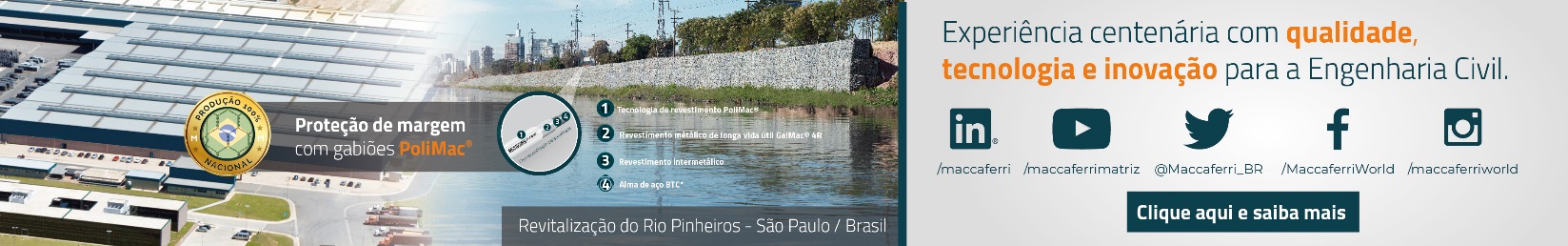 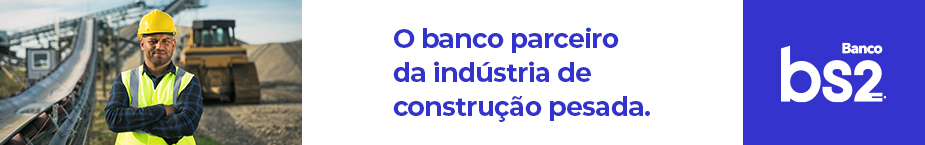 - PATROCÍNIO INSTITUCIONAL-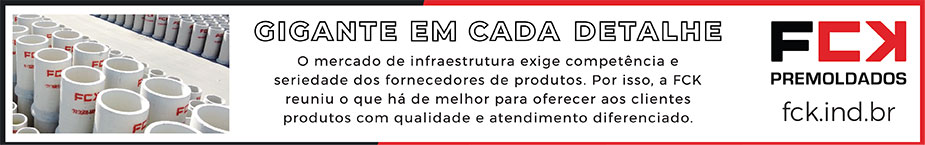 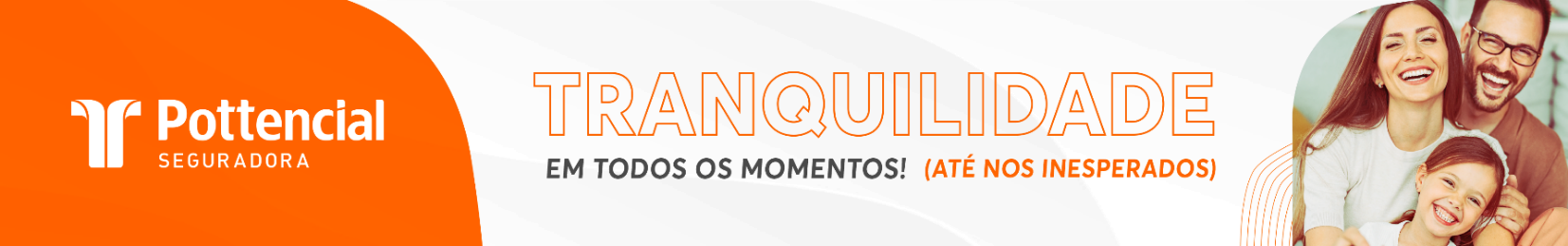 - PUBLICIDADE -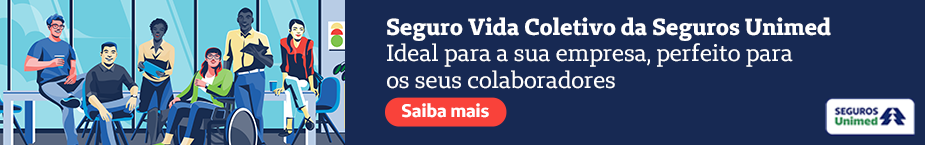 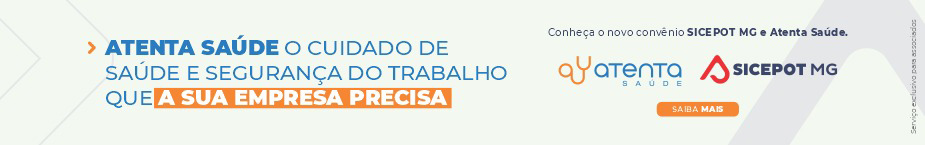 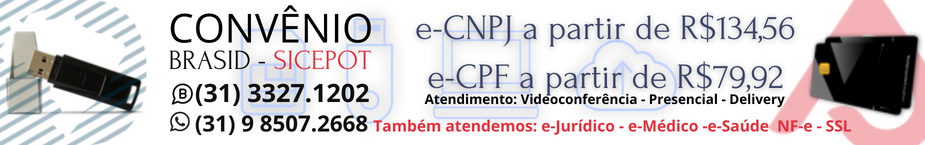 ÓRGÃO LICITANTE: COPASA-MGÓRGÃO LICITANTE: COPASA-MGEDITAL: Nº  CPLI. 1120230012Endereço: Rua Carangola, 606, térreo, bairro Santo Antônio, Belo Horizonte/MG.Informações: Telefone: (31) 3250-1618/1619. Fax: (31) 3250-1670/1317. E-mail: Endereço: Rua Carangola, 606, térreo, bairro Santo Antônio, Belo Horizonte/MG.Informações: Telefone: (31) 3250-1618/1619. Fax: (31) 3250-1670/1317. E-mail: Endereço: Rua Carangola, 606, térreo, bairro Santo Antônio, Belo Horizonte/MG.Informações: Telefone: (31) 3250-1618/1619. Fax: (31) 3250-1670/1317. E-mail: OBJETO: execução, com fornecimento parcial de materiais, das obras e serviços de substituição do interceptor aéreo Arcemiro Chaves do Sistema de Esgotamento Sanitário de Itaobim / MG. OBJETO: execução, com fornecimento parcial de materiais, das obras e serviços de substituição do interceptor aéreo Arcemiro Chaves do Sistema de Esgotamento Sanitário de Itaobim / MG. DATAS: Entrega : 22/03/2023 às 08:30Abertura: 22/03/2023 às 08:30Prazo de execução:  6 meses.VALORESVALORESVALORESValor Estimado da ObraCapital Social Igual ou SuperiorCapital Social Igual ou SuperiorR$ 347.737,20--CAPACIDADE TÉCNICA-PROFISSIONAL:  a) o vínculo entre ela, proponente, e o (s) profissional (is) detentor (es) do (s) atestado de Capacidade Técnico - Profissional. a.1) A comprovação de vínculo empregatício se fará pela apresentação de cópia da CTPS - Carteira de Trabalho; ou a.2) cópia do contrato social atualizado e consolidado ou do contrato social acompanhado das atualizações em vigor, devidamente registrados no órgão competente, quando se tratar de sócio-gerente ou de administrador não-sócio indicado no próprio contrato social; ou a.3) cópia das publicações, no Diário Oficial, das atas das assembleias em que foram aprovados os estatutos e em que foi eleita a diretoria em exercício, em se tratando de administrador estatutário de sociedade anônima; ou a.4) cópia do contrato de prestação de serviços, se prestador de serviços autônomo.CAPACIDADE TÉCNICA-PROFISSIONAL:  a) o vínculo entre ela, proponente, e o (s) profissional (is) detentor (es) do (s) atestado de Capacidade Técnico - Profissional. a.1) A comprovação de vínculo empregatício se fará pela apresentação de cópia da CTPS - Carteira de Trabalho; ou a.2) cópia do contrato social atualizado e consolidado ou do contrato social acompanhado das atualizações em vigor, devidamente registrados no órgão competente, quando se tratar de sócio-gerente ou de administrador não-sócio indicado no próprio contrato social; ou a.3) cópia das publicações, no Diário Oficial, das atas das assembleias em que foram aprovados os estatutos e em que foi eleita a diretoria em exercício, em se tratando de administrador estatutário de sociedade anônima; ou a.4) cópia do contrato de prestação de serviços, se prestador de serviços autônomo.CAPACIDADE TÉCNICA-PROFISSIONAL:  a) o vínculo entre ela, proponente, e o (s) profissional (is) detentor (es) do (s) atestado de Capacidade Técnico - Profissional. a.1) A comprovação de vínculo empregatício se fará pela apresentação de cópia da CTPS - Carteira de Trabalho; ou a.2) cópia do contrato social atualizado e consolidado ou do contrato social acompanhado das atualizações em vigor, devidamente registrados no órgão competente, quando se tratar de sócio-gerente ou de administrador não-sócio indicado no próprio contrato social; ou a.3) cópia das publicações, no Diário Oficial, das atas das assembleias em que foram aprovados os estatutos e em que foi eleita a diretoria em exercício, em se tratando de administrador estatutário de sociedade anônima; ou a.4) cópia do contrato de prestação de serviços, se prestador de serviços autônomo.CAPACIDADE OPERACIONAL:  - CAPACIDADE OPERACIONAL:  - CAPACIDADE OPERACIONAL:  - ÍNDICES ECONÔMICOS: conforme edital.ÍNDICES ECONÔMICOS: conforme edital.ÍNDICES ECONÔMICOS: conforme edital.OBSERVAÇÕES: Mais informações e o caderno de licitação poderão ser obtidos, gratuitamente, através de download no endereço: www.copasa.com.br.OBSERVAÇÕES: Mais informações e o caderno de licitação poderão ser obtidos, gratuitamente, através de download no endereço: www.copasa.com.br.OBSERVAÇÕES: Mais informações e o caderno de licitação poderão ser obtidos, gratuitamente, através de download no endereço: www.copasa.com.br.